Letter of Intent to PurchaseDate:__________________________________To::___________________________________From:__________________________________Company:_______________________________Re; Residential property located at ____________The following sets out the basic terms upon which we would be prepared to purchase the Property. The terms are not comprehensive and we expect that additional terms (including reasonable representations and warranties) will be incorporated into a formal agreement (the “Agreement”) to be negotiated. Here are the basic terms mentioned:1. Purchaser: _________________ or its’ nominee.2. Vendor: Current owner of the property represented by realtor : __________3. Property: _________________________ clear and free of all liens, encumbrances, and charges at Closing except of the Vendor’s mortgages.4. Purchase offer $__________________$ _______________New first mortgage (or possible choice of assumption or/and with increase of existing first to 75 percent)$ ______________ Second mortgage (carried by vendors for 5 years interest only at 7 percent)$___________ initial deposit$___________ additional deposit after condition removal$____________balance5. Deposit: Upon execution of the Agreement, the Purchaser will deposit the amount of $_____________. The money will be entirely refundable if the Conditions precedent are not waived in or satisfied in writing by the Purchaser. Else, the deposit will be applied to the Purchase Price at Closing. In case the Purchaser defaults at closing, the Deposit will be retained by the Vendor as its only remedy.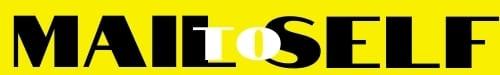 